En grammaire, j’apprends à accorder l’adjectifavec le nom et le déterminant..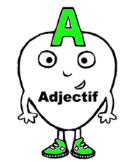 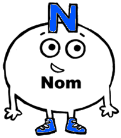 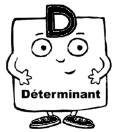 En grammaire, j’apprends à accorder l’adjectifavec le nom et le déterminant..masculin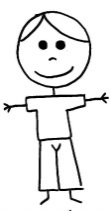 singulierféminin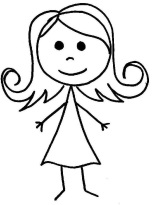 singuliermasculinplurielfémininplurieljaunejaunejaunesjaunesvertvertevertsvertesbleubleuebleusbleuesrougerougerougesrougesgrisgrisegrisgrisesnoirnoirenoirsnoiresbrunbrunebrunsbrunesroseroserosesrosesmasculinsingulierfémininsinguliermasculinplurielfémininplurieljaunejaunejaunesjaunesvertvertevertsvertesbleubleuebleusbleuesrougerougerougesrougesgrisgrisegrisgrisesnoirnoirenoirsnoiresbrunbrunebrunsbrunesroseroserosesroses